Федеральный закон "Об образовании в Российской Федерации" N 273-ФЗ от 29 декабря 2012 года с изменениями 2018 года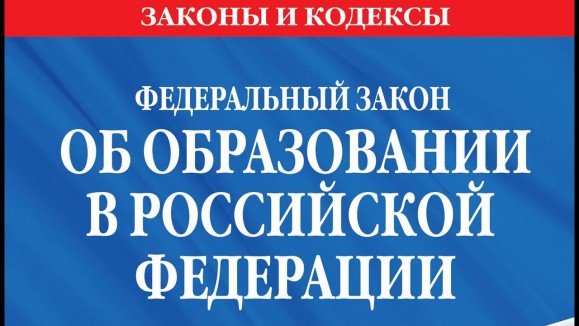 Включает все изменения до 1 января 2018 г.Закон об образовании РФ. Фундамент обучающей системы государстваНовый Федеральный Закон об образовании 273-ФЗ действует с 1 сентября 2013 года. Во всех развитых странах система образования регулируется отдельными законодательными актами, направленными на поддержание и развитие этой важнейшей части социально-экономической жизни общества.В постсоветской России существовало несколько законов, касающихся образования, которые со временем перестали соответствовать актуальным реалиям. Закон РФ от 10 июля 1992 г. N 3266-1 «Об образовании» и Федеральный закон от 22 августа 1996 г. N 125-ФЗ «О высшем и послевузовском профессиональном образовании» были разработаны без учёта стремительного развития в этом сегменте рыночной составляющей и передовых технологий. Кроме того, эти законодательные документы зачастую вступали в противоречия с последующими правовыми актами.Закон об образовании в РФ 2018, по единодушному мнению экспертов международного уровня, максимально эффективно регламентирует все знаковые направления системы образования.Отдельно стоит отметить идеальную гармонизацию нового закона с положениями Конституции РФ. Такое преимущество позволило сформировать мощный механизм гуманности и социальной справедливости в области получения знаний, который по праву считается неотъемлемой частью любого цивилизованного общества.Основные принципы Закона об образовании РФравноправие всех граждан в получении среднего, средне-специального и высшего образования;безусловная приоритетность образовательной системы как основополагающей платформы развития общества;акцент на воспитании не только грамотного, но и культурного члена социума, который бережно относится к историческому наследию, природным богатствам и общественным ценностям;перевод процесса обучения в цивилизованный правовой формат во всех деталях и направлениях;автономный светский характер всех учебных заведений, работающих на государственной и муниципальной платформе;возможность получения образования в любом возрасте представителей любых профессийГлава 1 Общие положения законаСтатья 1 Предмет регулирования настоящего Федерального законаСтатья 2 Основные понятия, используемые в настоящем Федеральном законеСтатья 3 Основные принципы государственной политики и правового регулирования отношений в сфере образованияСтатья 4 Правовое регулирование отношений в сфере образованияСтатья 5 Право на образование. Государственные гарантии реализации права на образование в Российской ФедерацииСтатья 6 Полномочия федеральных органов государственной власти в сфере образованияСтатья 7 Полномочия Российской Федерации в сфере образования, переданные для осуществления органам государственной власти субъектов Российской ФедерацииСтатья 8 Полномочия органов государственной власти субъектов Российской Федерации в сфере образованияСтатья 9 Полномочия органов местного самоуправления муниципальных районов и городских округов в сфере образованияГлава 2 Система образованияСтатья 10 Структура системы образованияСтатья 11 Федеральные государственные образовательные стандарты и федеральные государственные требования. Образовательные стандартыСтатья 12 Образовательные программыСтатья 13 Общие требования к реализации образовательных программСтатья 14 Язык образованияСтатья 15 Сетевая форма реализации образовательных программСтатья 16 Реализация образовательных программ с применением электронного обучения и дистанционных образовательных технологийСтатья 17 Формы получения образования и формы обученияСтатья 18 Печатные и электронные образовательные и информационные ресурсыСтатья 19 Научно-методическое и ресурсное обеспечение системы образованияСтатья 20 Экспериментальная и инновационная деятельность в сфере образованияГлава 3 Лица, осуществляющие образовательную деятельностьСтатья 21 Образовательная деятельностьСтатья 22 Создание, реорганизация, ликвидация образовательных организацийСтатья 23 Типы образовательных организацийСтатья 24 Московский государственный университет имени М.В. Ломоносова, Санкт-Петербургский государственный университет. Категории образовательных организаций высшего образованияСтатья 25 Устав образовательной организацииСтатья 26 Управление образовательной организациейСтатья 27 Структура образовательной организацииСтатья 28 Компетенция, права, обязанности и ответственность образовательной организацииСтатья 29 Информационная открытость образовательной организацииСтатья 30 Локальные нормативные акты, содержащие нормы, регулирующие образовательные отношенияСтатья 31 Организации, осуществляющие обучениеСтатья 32 Индивидуальные предприниматели, осуществляющие образовательную деятельностьГлава 4 Обучающиеся и их родители (законные представители)Статья 33 ОбучающиесяСтатья 34 Основные права обучающихся и меры их социальной поддержки и стимулированияСтатья 35 Пользование учебниками, учебными пособиями, средствами обучения и воспитанияСтатья 36 Стипендии и другие денежные выплатыСтатья 37 Организация питания обучающихсяСтатья 38 Одежда обучающихся. Форменная одежда и иное вещевое имущество (обмундирование) обучающихсяСтатья 39 Предоставление жилых помещений в общежитияхСтатья 40 Транспортное обеспечениеСтатья 41 Охрана здоровья обучающихсяСтатья 42 Психолого-педагогическая, медицинская и социальная помощь обучающимся, испытывающим трудности в освоении основных общеобразовательных программ, развитии и социальной адаптацииСтатья 43 Обязанности и ответственность обучающихсяСтатья 44 Права, обязанности и ответственность в сфере образования родителей (законных представителей) несовершеннолетних обучающихсяСтатья 45 Защита прав обучающихся, родителей (законных представителей) несовершеннолетних обучающихсяГлава 5 Педагогические, руководящие и иные работники организаций, осуществляющих образовательную деятельностьСтатья 46 Право на занятие педагогической деятельностьюСтатья 47 Правовой статус педагогических работников. Права и свободы педагогических работников, гарантии их реализацииСтатья 48 Обязанности и ответственность педагогических работниковСтатья 49 Аттестация педагогических работниковСтатья 50 Научно-педагогические работникиСтатья 51 Правовой статус руководителя образовательной организации. Президент образовательной организации высшего образованияСтатья 52 Иные работники образовательных организацийГлава 6 Основания возникновения, изменения и прекращения образовательных отношенийСтатья 53 Возникновение образовательных отношенийСтатья 54 Договор об образованииСтатья 55 Общие требования к приему на обучение в организацию, осуществляющую образовательную деятельностьСтатья 56 Целевой прием. Договор о целевом приеме и договор о целевом обученииСтатья 57 Изменение образовательных отношенийСтатья 58 Промежуточная аттестация обучающихсяСтатья 59 Итоговая аттестацияСтатья 60 Документы об образовании и (или) о квалификации. Документы об обученииСтатья 61 Прекращение образовательных отношенийСтатья 62 Восстановление в организации, осуществляющей образовательную деятельностьГлава 7 Общее образованиеСтатья 63 Общее образованиеСтатья 64 Дошкольное образованиеСтатья 65 Плата, взимаемая с родителей (законных представителей) за присмотр и уход за детьми, осваивающими образовательные программы дошкольного образования в организациях, осуществляющих образовательную деятельностьСтатья 66 Начальное общее, основное общее и среднее общее образованиеСтатья 67 Организация приема на обучение по основным общеобразовательным программамГлава 8 Профессиональное образованиеСтатья 68 Среднее профессиональное образованиеСтатья 69 Высшее образованиеСтатья 70 Общие требования к организации приема на обучение по программам бакалавриата и программам специалитетаСтатья 71 Особые права при приеме на обучение по программам бакалавриата и программам специалитетаСтатья 72 Формы интеграции образовательной и научной (научно-исследовательской) деятельности в высшем образованииГлава 9 Профессиональное обучениеСтатья 73 Организация профессионального обученияСтатья 74 Квалификационный экзаменГлава 10 Дополнительное образованиеСтатья 75 Дополнительное образование детей и взрослыхСтатья 76 Дополнительное профессиональное образованиеГлава 11 Особенности реализации некоторых видов образовательных программ и получения образования отдельными категориями обучающихсяСтатья 77 Организация получения образования лицами, проявившими выдающиеся способностиСтатья 78 Организация получения образования иностранными гражданами и лицами без гражданства в российских образовательных организацияхСтатья 79 Организация получения образования обучающимися с ограниченными возможностями здоровьяСтатья 80 Организация предоставления образования лицам, осужденным к лишению свободы, к принудительным работам, подозреваемым и обвиняемым, содержащимся под стражейСтатья 81 Особенности реализации профессиональных образовательных программ и деятельности образовательных организаций федеральных государственных органов, осуществляющих подготовку кадров в интересах обороны и безопасности государства, обеспечения законности и правопорядкаСтатья 82 Особенности реализации профессиональных образовательных программ медицинского образования и фармацевтического образованияСтатья 83 Особенности реализации образовательных программ в области искусствСтатья 84 Особенности реализации образовательных программ в области физической культуры и спортаСтатья 85 Особенности реализации образовательных программ в области подготовки специалистов авиационного персонала гражданской авиации, членов экипажей судов в соответствии с международными требованиями, а также в области подготовки работников железнодорожного транспорта, непосредственно связанных с движением поездов и маневровой работойСтатья 85.1 Особенности реализации образовательных программ в области подготовки сил обеспечения транспортной безопасностиСтатья 86 Обучение по дополнительным общеразвивающим образовательным программам, имеющим целью подготовку несовершеннолетних обучающихся к военной или иной государственной службе, в общеобразовательных организациях, профессиональных образовательных организацияхСтатья 87 Особенности изучения основ духовно-нравственной культуры народов Российской Федерации. Особенности получения теологического и религиозного образованияСтатья 88 Особенности реализации основных общеобразовательных программ в загранучреждениях Министерства иностранных дел Российской ФедерацииГлава 12 Управление системой образования. Государственная регламентация образовательной деятельностиСтатья 89 Управление системой образованияСтатья 90 Государственная регламентация образовательной деятельностиСтатья 91 Лицензирование образовательной деятельностиСтатья 92 Государственная аккредитация образовательной деятельностиСтатья 93 Государственный контроль (надзор) в сфере образованияСтатья 94 Педагогическая экспертизаСтатья 95 Независимая оценка качества образованияСтатья 95.1 Независимая оценка качества подготовки обучающихсяСтатья 95.2 Независимая оценка качества образовательной деятельности организаций, осуществляющих образовательную деятельностьСтатья 96 Общественная аккредитация организаций, осуществляющих образовательную деятельность. Профессионально-общественная аккредитация образовательных программСтатья 97 Информационная открытость системы образования. Мониторинг в системе образованияСтатья 98 Информационные системы в системе образованияГлава 13 Экономическая деятельность и финансовое обеспечение в сфере образованияСтатья 99 Особенности финансового обеспечения оказания государственных и муниципальных услуг в сфере образованияСтатья 100 Контрольные цифры приема на обучение за счет бюджетных ассигнований федерального бюджета, бюджетов субъектов Российской Федерации, местных бюджетовСтатья 101 Осуществление образовательной деятельности за счет средств физических лиц и юридических лицСтатья 102 Имущество образовательных организацийСтатья 103 Создание образовательными организациями высшего образования хозяйственных обществ и хозяйственных партнерств, деятельность которых заключается в практическом применении (внедрении) результатов интеллектуальной деятельностиСтатья 104 Образовательное кредитованиеГлава 14 Международное сотрудничество в сфере образованияСтатья 105 Формы и направления международного сотрудничества в сфере образованияСтатья 106 Подтверждение документов об образовании и (или) о квалификацииСтатья 107 Признание образования и (или) квалификации, полученных в иностранном государствеГлава 15 Заключительные положения законаСтатья 108 Заключительные положенияСтатья 109 Признание не действующими на территории Российской Федерации отдельных законодательных актов Союза ССРСтатья 110 Признание утратившими силу отдельных законодательных актов (положений законодательных актов) РСФСР и Российской ФедерацииСтатья 111 Порядок вступления в силу настоящего Федерального законаКлючевые функции 273-ФЗ об образованииопределение основных понятий образовательной системы и работающих в ней взаимоотношений;законодательное регулирование системы платного и бесплатного обучения;гармонизация всех правовых документов касающихся получения образования, преподавания, экзаменационных процессов, льгот и привилегий для учащихся и педагогов;формирование правовых гарантийных обязательств, позволяющих гражданам страны обучаться в рамках свободы личного выбора;определение возможностей иностранных граждан в российской образовательной системе;дифференцирование полномочий законодательной и исполнительной власти различных уровней в данном секторе;описание вариантов стимулирования и содействия гражданам, проявляющим уникальные успехи в области обучения и преподавания;определение статуса, возможностей, прав и обязанностей профессиональных преподавателей, учеников, родителей и опекунов;полное описание структуры и принципов работы образовательных отношений;правовое определение и регулирование социальных, экономических и финансовых взаимоотношений в образовательной отрасли;регламентация работы инновационного сектора в системе обучения и преподаванияРеализация образовательных процессов в рамках описанных функций и правил предоставляет возможность перевести всю систему на рельсы интенсивного бесконфликтного развития. Правовой аппарат, предлагаемый законом, охватывает все ключевые процессы и догмы, позволяя участникам образовательных отношений в полной мере пользоваться принципами равноправия, справедливости и гуманности.Последняя редакция Закона об образовании 2018. Основные нововведенияПоследняя редакция практически завершила основной этап эволюции этого основополагающего законодательного инструмента, ставшего основой эволюционной стабильности образовательной платформы в нашей стране. Внесённые изменения коснулись таких важных направлений как создание так называемых электронных школ с удалёнными уроками, ликвидацию в средних школах второй и третьей смены, снижение объёма отчетных документов педагогов.Внедрение общероссийского института всеобщего повышения профессионализма педагогов – ещё одно важное нововведение, позволяющее учителям постоянно совершенствовать свои знания и умения со всеми вытекающими преимуществами.Отдельным пунктом выделена приоритетность изучения русского языка и литературы, выражающаяся в таких масштабных мероприятиях как Тотальный диктант, охватывающий все регионы России.Кроме того, последняя редакция регламентировала следующие знаковые моменты:гимназии и лицеи отныне приравниваются к общеобразовательным школам. Это позволяет всему населению страны получать доступ к полному пакету современных программ;определена возможность составления индивидуального графика обучения для учеников, которые по тем или иным весомым причинам не могут посещать школу наравне с остальными учащимися. В частности, речь идёт о спортсменах и гастролирующих музыкантах, для которых теперь можно составлять персональные учебные программы;в законе отменяются льготы для детей-сирот при поступлении в высшие учебные заведения. Но в целях соблюдения социальной справедливости для таких детей будут организованы бесплатные подготовительные курсы;оценка работы учителей будет проводиться преимущественно в удалённом режиме без бюрократической волокиты и бумажного документооборотаНовый Закон об образовании РФ – это мощный правовой регулятор одной из самых важных социальных сфер, от прогресса которой напрямую зависит будущее страны. В дальнейшем этот законодательный акт получит новое развитие с ориентацией на инновационные технологии и быстро растущие социальные запросы.